20.05.2020W ZAGRODZIENa początek proponuję  piosenkę:https://www.youtube.com/watch?v=30nw6AtuGiQDZIADEK FAJNĄ FARMĘ MIAŁ  @Śpiewanki.tv - Piosenki dla dzieciGdzie mieszkają zwierzęta  /połącz/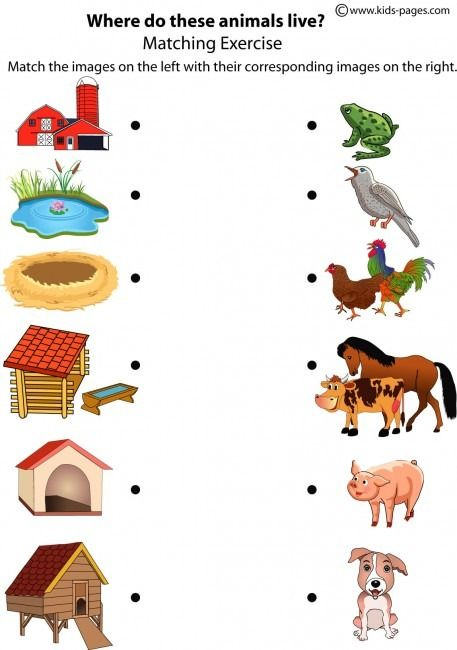 Posłuchaj odgłosów zwierząt i dopasuj do obrazka /można powycinać obrazki/– jakie to zwierzę:https://www.youtube.com/watch?v=3oE8dF4HPAEROZPOZNAJEMY ZWIERZĘTA :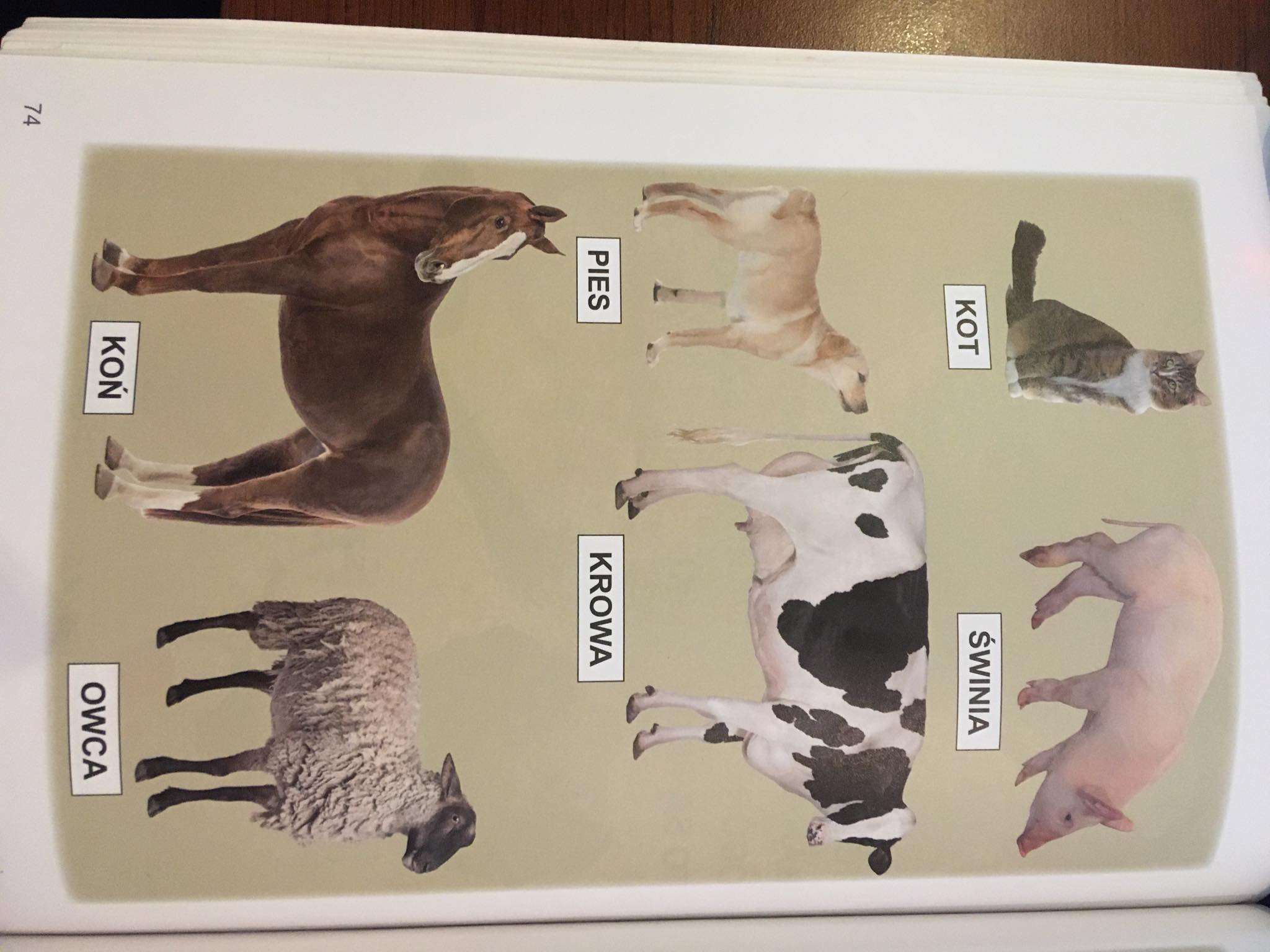 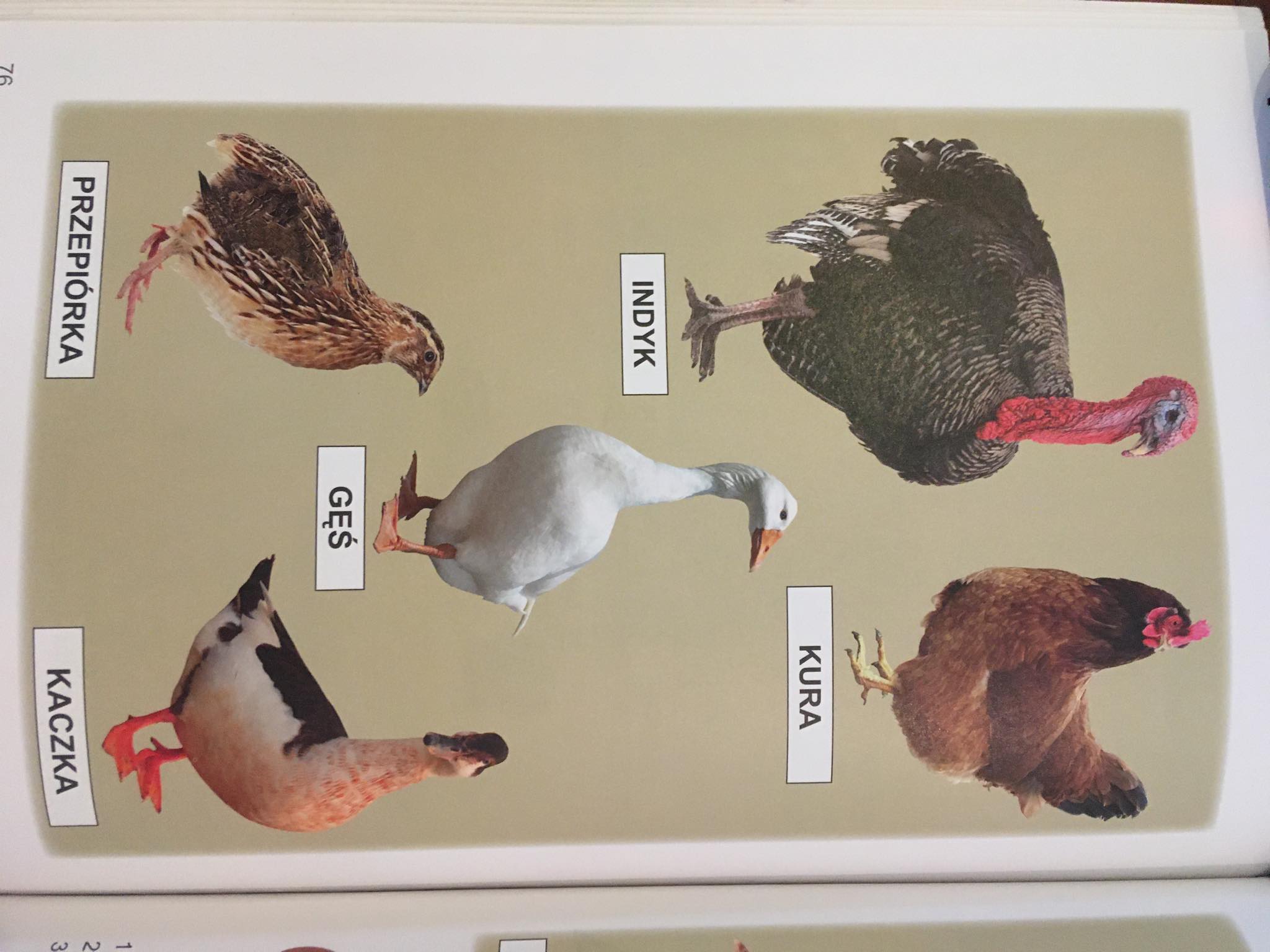 Odgłosy zwierząt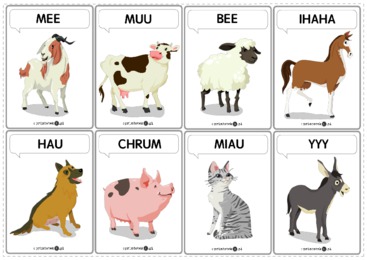 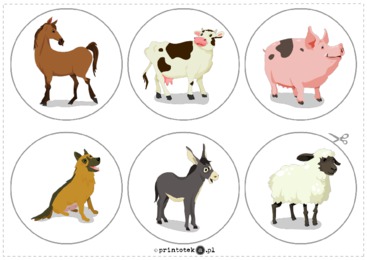 Ćwiczymy rękę: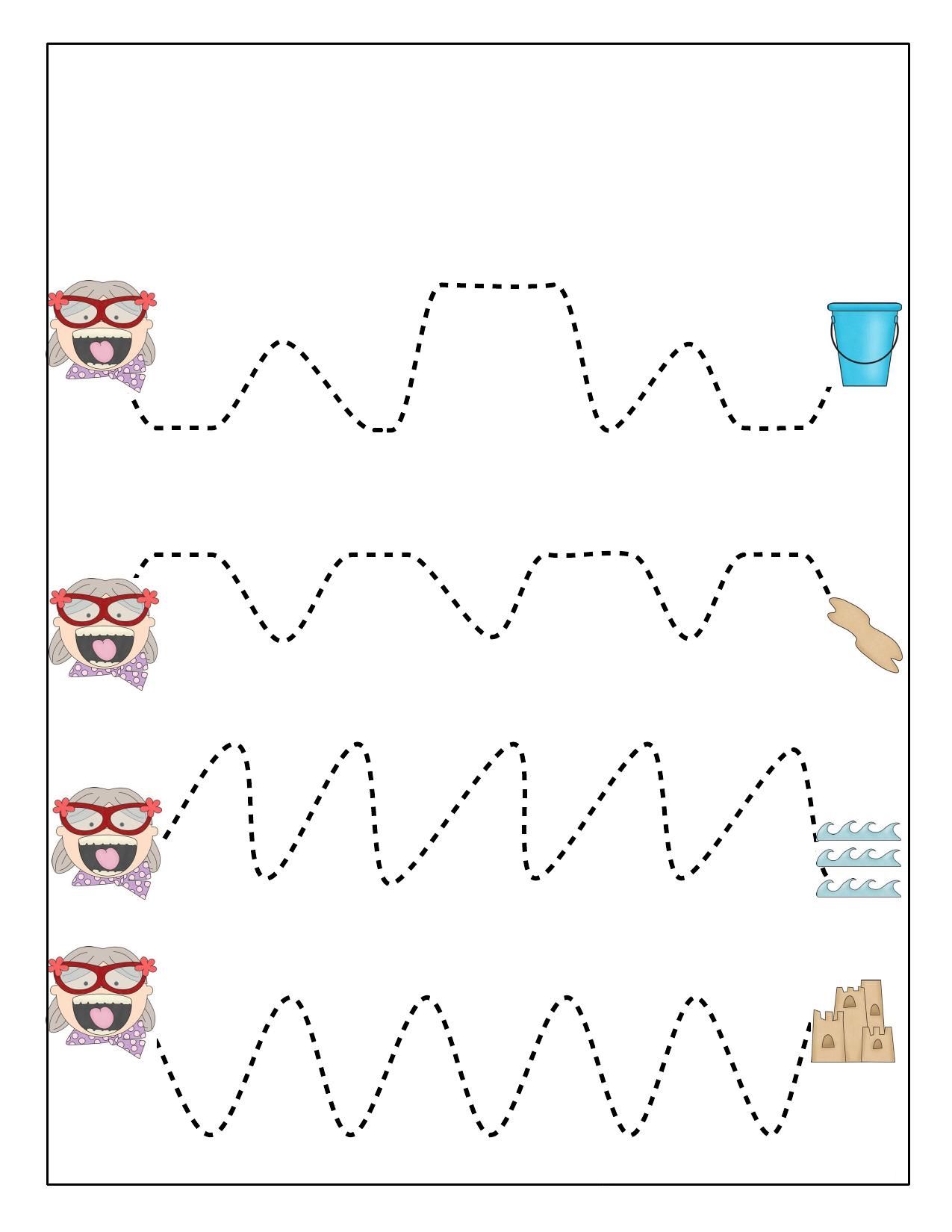 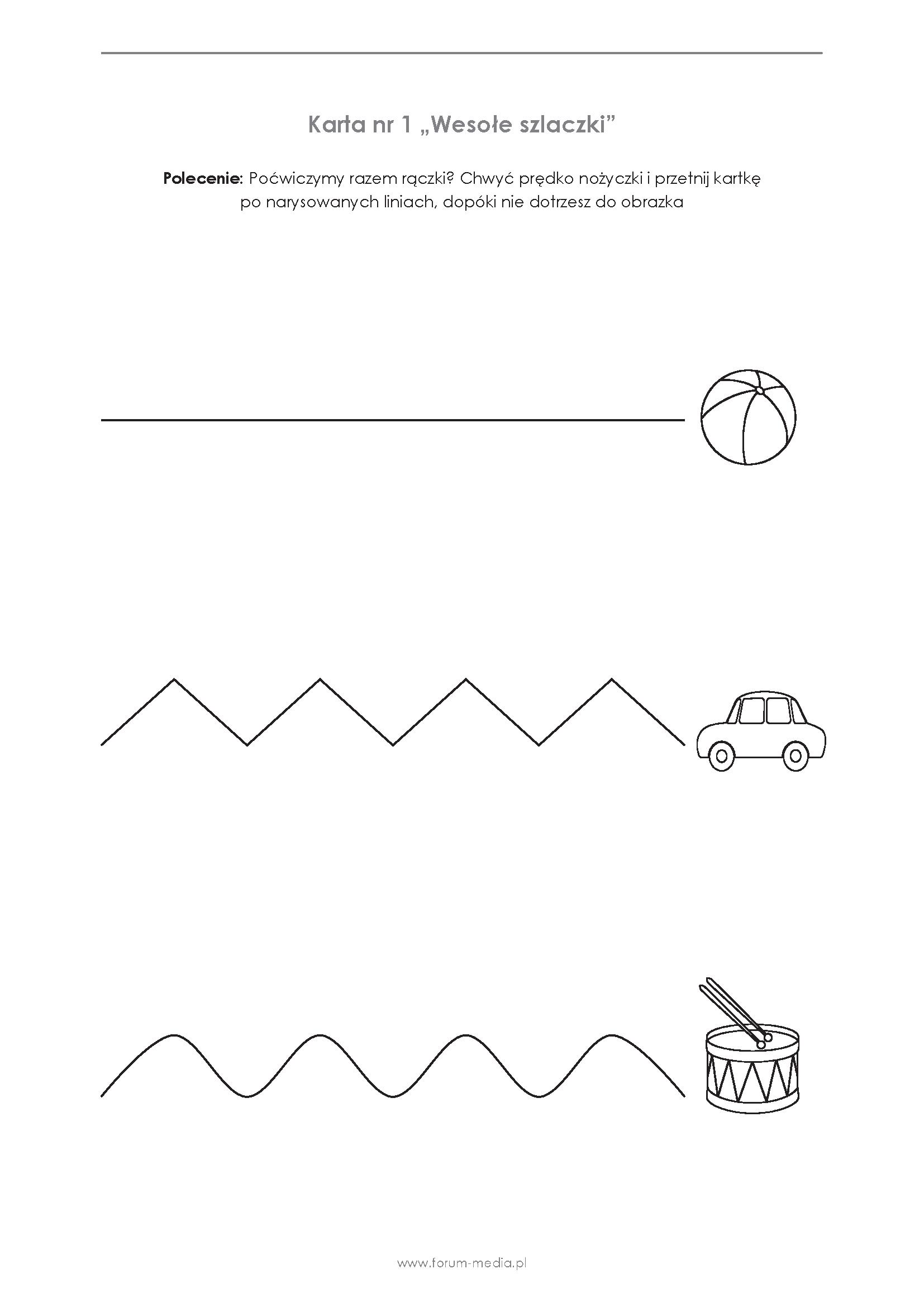  najsłynniejsza świnka to PEPA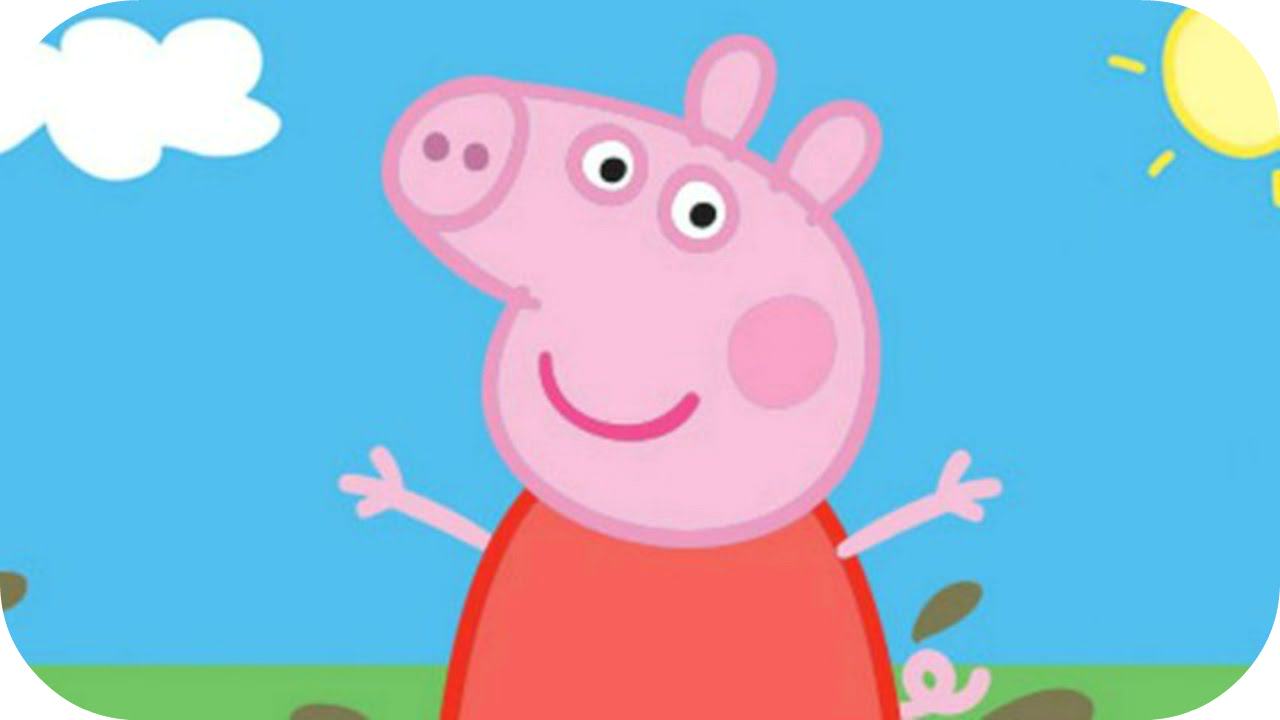 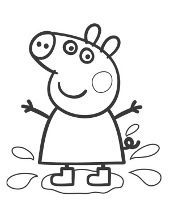 Pokoloruj   piłkę dla Pepy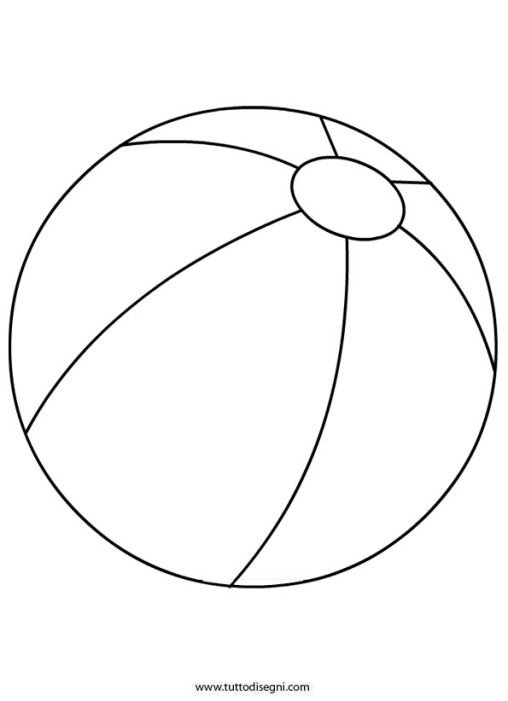 